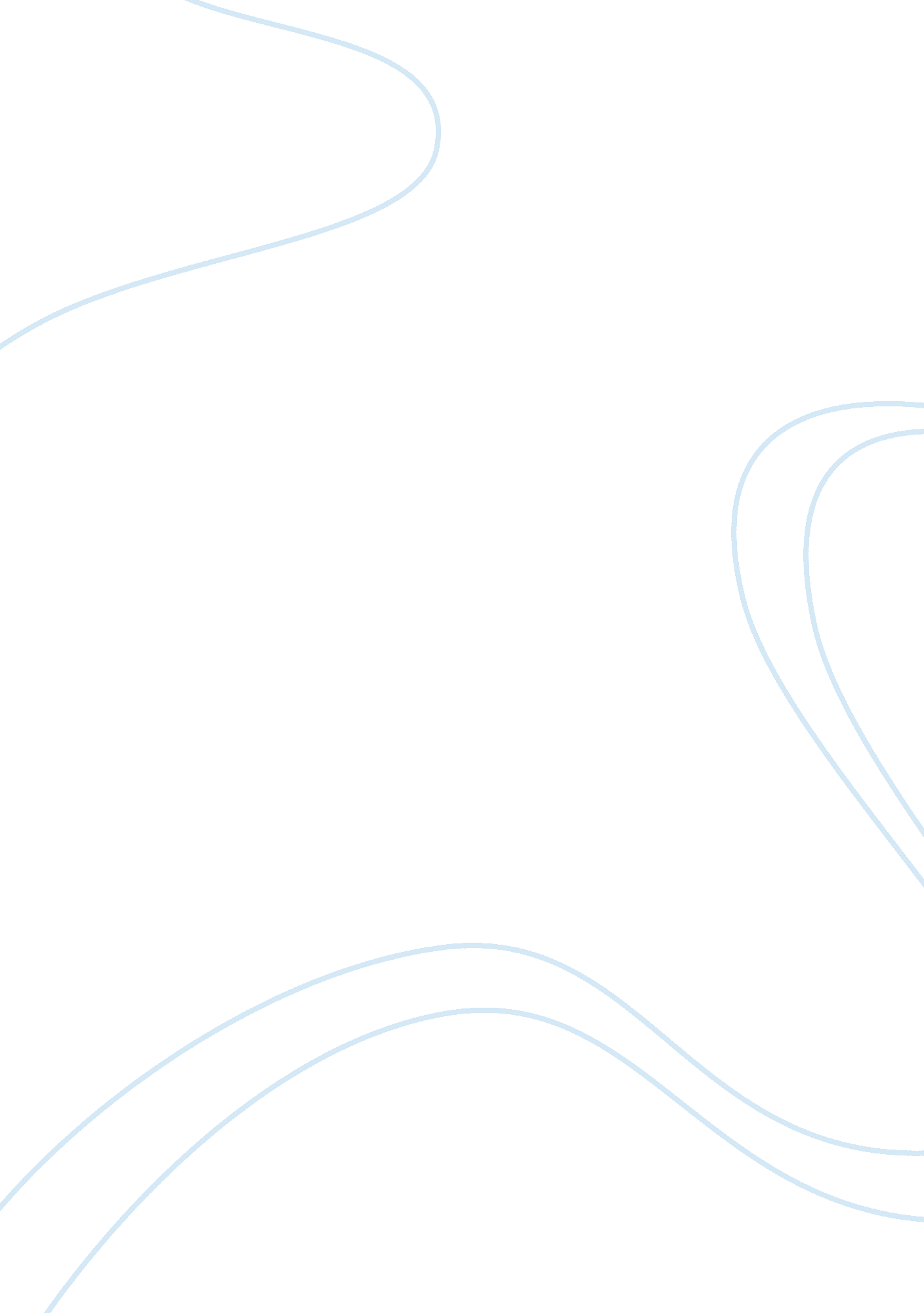 Strategic quality planning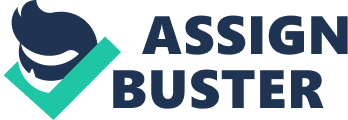 Quality is strategic. This may seem somewhat obvious, but the actions of Companies implementing quality measures oftenobscure this fact. This is especially true when a comNpany is in a reactive mode and does notjise effective planning. In this chapter we discuss iinportant aspeets of strategic quality planning. Strategic planning has two important dimensions: content and pro ess. Strategy content answers the question of what is to be contained in the strategic plan. Mw consists of the steps used to develop the strategy. In this chapter we first discuss content and then process. Finally, we look at quality results and whether quality has been shown to yield bottornlme results along the supply chain. STRATEGY CONTENT Why is quality planning important? As we have discussed in previous chapters, quality improveY ment is a planned managerial activity. As shown in this Chapter, quality improvement involves identifying potential improvements, prioritizing potential areas for improvement, and planning the implementation of projects and improvements. What are the content variables that should be included in strategic quality planning? Among the variables we discuss are time, leadership, quality costs, generic strategies (cost, differentiation, and focus), order Winners, and quality as a core Competency. These content variables outline key considerations when developing a strategic plan. These considerations are either explicitly or implicitly addressed in the strategic planning processes discussed later in the chapter THE IMPORTANCE OF TIME IN QUALITY IMPROVEMENT We discuss two aspect of time: the time it takes to businessgoalsas a result of quality and the at which companies improve. Real-life experience shows that time is a key variable in improving quality. Amajor study of best quality-related practices undertaken by Ernst and Young2 was critical of total quality management - ATQM ro rams for not rovidin bottom-line results. At the same time, the Ernst Vldeo Chp. P g P g Mission at the Ritz and Young study advocated the implementation of TQM. 